برگ راهنمای درس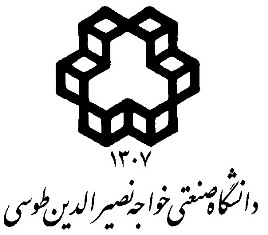 عنوان درس: آنالیز تنسوری تغییر شکل                   تعداد واحد:   3                                       نام استاد: دکتر بهزاد وثوقیمطالبی که هر هفته در کلاس مورد بحث قرار خواهد گرفت (به همراه شماره صفحات مربوط از مرجع)فعالیت های عملیسال تحصیلی 98 - 1397، نیمسال  اولسال تحصیلی 98 - 1397، نیمسال  اولدانشکده مهندسی نقشه برداریپست الکترونیک: .vosoghi@kntu.ac.irزمان تدریس: یکشنبه 10:30 تا 12سه شنبه 10:30 تا 12کارشناسان درس:                پست الکترونیک:                                                 تلفن:خلاصه درس و هدف آن:آنالیز تغییرشکل و مبانی نظری آن در مکانیک محیطهای پیوسته مطرح و معرفی میگردد. در این درس مفاهیم ریاضی آنالیزتغییرشکل با معرفی تنسورهای تغییر شکل و مباحثی که جنبه هندسی تغییرشکل اجسام را مورد بررسی قرار میدهند، طرح میگردند. بطور کلی میتوان کاربردهای جبر و آنالیز تنسوری و همچنین هندسه دیفرانسیل را به عنوان مبانی ریاضی و هندسی در آنالیز تغییرشکل اجسام، محور اصلی و هدف این درس نامید.مرجع اصلی:Vanicek, P. (1990): Tensors, Department of Surveying Eng., University of New Brunswick, Canada. Spiegel, R. (1959): Vector analysis and introduction to tensor analysis, Schaum's outline series.Grafarend, E.W. (2004): Tensor algebra, linear algebra, multilinear algebra, Technical report, Department of geodesy and geoinformatics, University of Stuttgart, Germany.A.C. Eringen (1962): Nonlinear theory of continuous media, Mc Grow Hill Company.Z.Martinec (1999): Continuum mechanics for geophysicists and geodesists, Technical report Nr.1999.2, dep of geodesy and geoinformatics, university of Stuttgart.Fernando Sanso and Antonio J. Gil (2005): Geodetic Deformation Monitoring, From geophysical to engineering roles, IAG Symposium, Jaen, Spain.مراجع کمک درسی:ارزشیابی:فعالیت عملی: 40 %                آزمون میان ترم: 0%              آزمون نهایی: 60%                   سایر: %هفتهعنوانشرحمنبع1سیستمهای مختصات کارتزین و منحنی الخط درژئودزیمعرفی مفاهیم پایه و اساسی در تعریف سیستمهای مختصات با تأکید بر کاربردهای تعیین موقعییت در ژئودزی12 مروری بر جبر و آنالیز برداری مروری بر هندسه دیفرانسیل خمها و رویه هامرور مفاهیم جبر و آنالیز برداری و هندسه دیفرانسیل به منظور ارتباط این موضوعات با تعریف تنسور به روش اندیسی بر پایه تبدیل مختصات ما بین سیستمهای مختصات تعریف شده در یک فضای ریاضی23 بردارها در سیستم های مختصات کارتزین (متعامد ونامتعامد) و منحنی الخط تبدیل مختصاتهای همگشت و ناهمگشت بردارهاارائه نحوه تعریف مختصاتهای بردار در فضاهای اقلیدسی و انواع سیستمهای مختصات قابل تعریف در این نوع فضاها به منظور ایجاد زمینه لازم برای ورود به نحوه تعریف تنسور14تعریف تنسور ها به روش اندیسی ارائه تعریف تنسور به روش اندیسی و بر پایه تبدیل مختصات25	جبرتنسورها36تنسور متریک در فضاهای اقلیدسی و ریمانیمعرفی تعریف تنسورهای متریک در فضاهای ریاضی اقلیدسی و تعمیم آن به سایر فضاهای ریاضی27جبر و آنالیز تنسورها (نمادهای کریستوقل، مشتق کووریانت و بیان تنسوری گرادیان، دیورژانس و کرل)تعمیم بحث جبر و آنالیز برداری به مفاهیم مرتبط در حوزه تنسوری28نگرشهای لاگرانژی و اولری در آنالیز تغییرشکلورود به بحث آنالیز تغییر شکل بر پایه مفاهیم مکانیک محیطهای پیوسته49 تنسورهای گرادیان تغییرشکل لاگرانژی و اولری تنسورهای تغییرشکل کوشی و گرینارایه روابط ریاضی در معرفی تنسورهای تغییرشکل با بهره گیری از مفاهیم ارایه شده در تعریف تنسورها و جبر و آنالیز تنسوری410تنسورهای تغییرشکل کرنش (استرین) لاگرانژی و اولریمعرفی تنسورهای تغییر شکل استرین بر اساس تعاریف تنسور متریک و تنسور گرادیان تغییر شکل411تنسورهای تغییرشکل بر حسب بردار جابجاییمعرف و اثبات روابط ریاضی تنسورهای تغییرشکل بر حسب میدان برداری جابجایی4و 512معیارهای تغییرشکل طولی معرفی انواع معیارهای طولی مستخرج از تنسورهای تغییر شکل4 و 513معیارهای تغییرشکل امتدادی، سطحی و حجمیمعرفی انواع معیارهای تغییر شکل زاویه ای و سایر انواع این نوع معیارها در تغییر شکل سطح و حجم  مستخرج از تنسورهای تغییر شکل4 و 5 14کاربردهای آنالیز تغییرشکل در ژئودزی و ژئودینامیکورود به مباحث کاربردی با معرفی چند تحقیق در حوزه کاربردهای آنالیز تغییر شکل در ژئودزی615آزمون نهاییمجموعه ای از سوالات و مسایل-تمرین و سمینار4 تمرین هفتگی در مسایل تنسوری (هر تمرین نیاز به 4 ساعت زمان)پروژهیک پروژه در کاربردهای آنالیز تنسوری در ژئودزی و ژئودینامیک ( 6 روز کاری  تحقیق و گردآوری و تهیه متن گزارش)